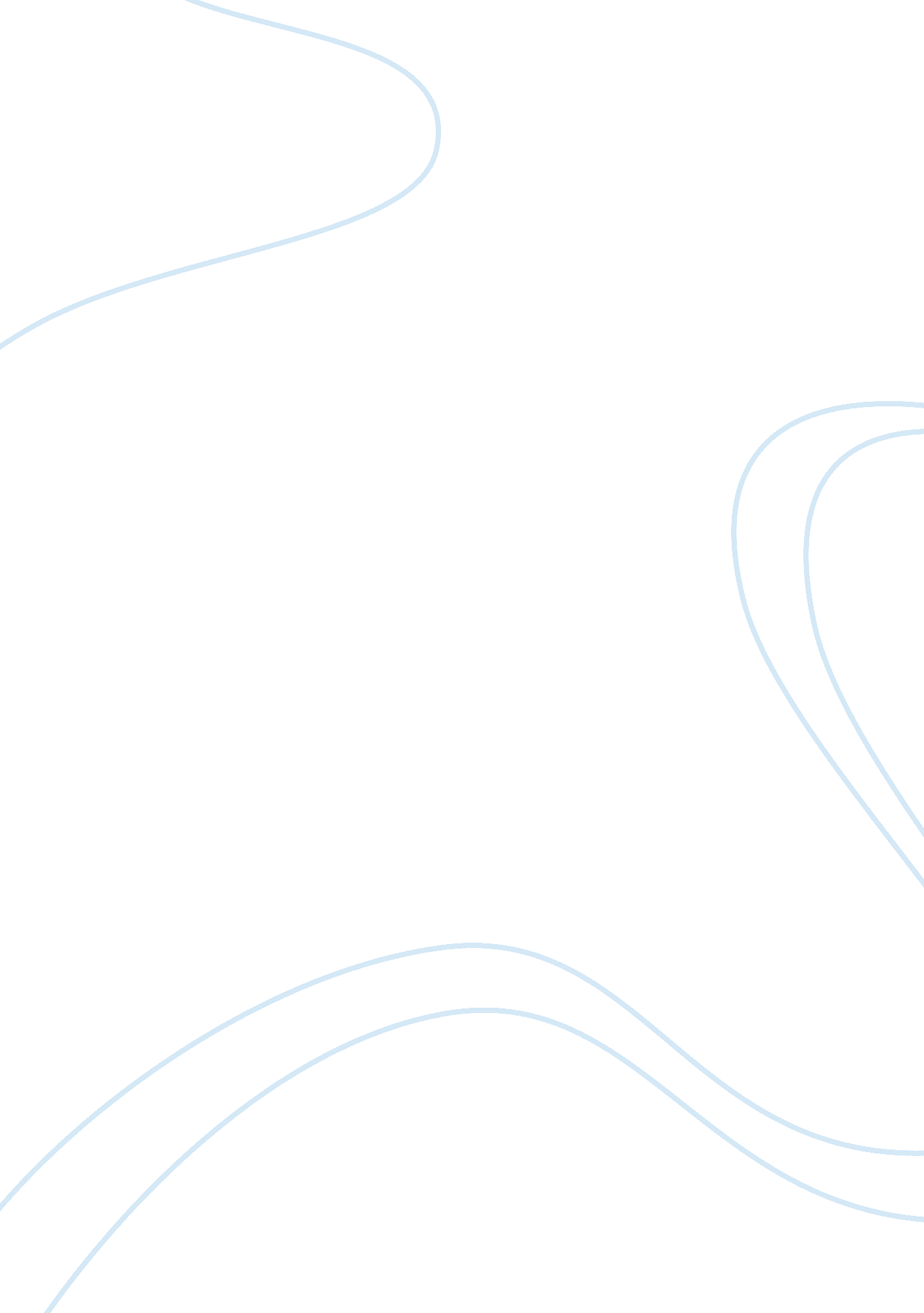 Tutoring in high school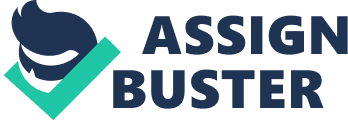 1. Experience Type: Teaching Experience Organization Communities in Kalamazoo Schools Experience high school students who struggle in Geometry, Algebra, Biology, English, History, and Chemistry. Assist students in studying for upcoming exams and finishing homework. Help students overcome academic weaknesses and strengthen their study skills. 
For my Holistic Health Practicum, I tutored and worked with students at Loy Norrix High School with the Kalamazoo Communities In Schools Program. 
During orientation, I learnt that 75% of 9th grade students do not receive enough credits to enter 10th grade. During the last two months I tutored Tyrrell, Sam, Elijah, Aerron, Megan, Rose, Na’va, Mackenzie, Shelonda, Greg, Brandie, and Anna. I worked closely with Rose, who has ADHD, and I also worked with Elijah, a Special Education Student. I assisted Rose times by helping her organize her backpack because her bag had so many worksheets and she could not find her homework easily. 
Also, I stayed after homework hours and assisted students with many recreational activities. I worked with students in baking cookies, brownies, puppy chow, and cupcakes for their parents’ meeting. I also played Scrabble with them and a variety card games such as Uno, Egyptian Rat Screw, and Speed. One afternoon we had a girls’ time and Rose painted my fingernails blue. I thought about Rose every moment I saw my fingernails. 
I interacted with students from diverse backgrounds. Most students get bus tokens to take the city bus home, some live in unstable homes with family problems, and some live in unsafe environments. I gained a sense of their hard lives by tutoring and playing sports with them. I truly felt that I was making a difference in their lives and I enjoyed every minute of it. I hope I can expand my desire to help young children in the future. 